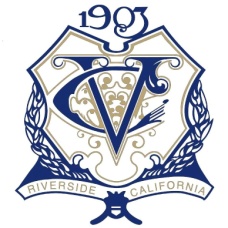   Starters 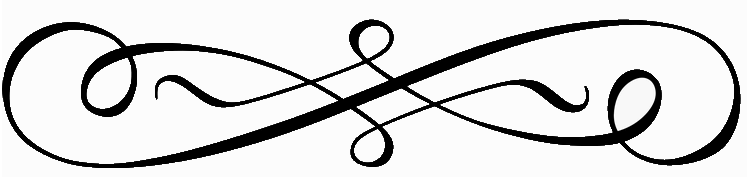 House Salad - $5     Caesar Salad - $8     Soup of the Day - $7Grilled Artichoke Tartin with Radish (3 Pieces) - $15Sweet and Spicy Calamari - $18 Entrée Salads Victoria Bowl - Romaine Lettuce, Pepper Jack Cheese, Chopped Bacon, Heirloom Baby Tomatoes, Tossed In Poppy Seed Dressing Topped With Chicken and House Made Pita - $14Caesar Salad – Romaine, House Made Caesar Dressing, Grana Padano Cheese and Garlic Croutons - $10Chicken $15     Salmon $20      Shrimp $19Salmon Salad - Grilled Salmon, Romaine, Candied Bacon, Oven Dried Tomatoes And Cherry Tomatoes Served With Gorgonzola Vinaigrette - $18		Cobb Salad	- Ham, Turkey, Applewood Smoked Bacon, Tomato, Avocado, Egg and Bleu Cheese Crumbles Over Hearts of Romaine - $14Ahi Tuna Nicoise – Seared Tuna, Haricot Vert, Fingerling Potatoes, Marinated Artichoke Hearts, Cucumber, Egg, Tomato, Capers and Olives served on a Bed of Fresh Spinach. Drizzled with Dijon Mustard Vinaigrette - $20 Burgers & Sandwiches Victoria Club Burgers Are Made With Our Gourmet Patty Using Chuck, Short Rib And Brisket Combined To Create Great FlavorsServed With Your Choice Of House Salad, French Fries Or FruitVC Burger – White Cheddar, Bacon, Butter Leaf Lettuce, Marinated Beefsteak Tomato, Onion Marmalade and 1000 Island Dressing - $18	Sub Impossible Patty – add $4	French Dip - Thinly Sliced Prime Rib, Swiss Cheese, Au Jus - $17   Turkey Malibu - Ortega Chiles, Jack Cheese & Avocado On Toasted Sourdough -$13Corned Beef – Thin Sliced Corned Beef, Napa Cabbage Slaw, Guinness Mustard and Swiss Cheese on Rye - $18Impossible Patty Melt – 7oz Plant Based Patty, Onion Marmalade, Swiss and Cheddar Cheese and 1000 Island Dressing on Sourdough - $18 Entrees Miso Caramel Halibut With Crispy Rice, Sautéed Mushroom and Spinach with Citrus Buerre Blanc- $42        Argentine Red Shrimp With Corn, Jalapeno and Orecchiette - $20	Chicken Provencal With Baby Potatoes, Mixed Green Bean Salad with Sherry Vinaigrette and Basil - $24Filet Finished with Port and Shallot Butter, Potato Gratin and Seasonal Mushroom - $50Salmon Piccata Seared Norwegian Salmon, Lemon, Shallots, Garlic, Capers served over Capellini and Vegetable of the Week - $24Steak & Frites 8oz Prime Flat Iron with French Fries - $24Add:  Caramelized Balsamic Onions & Roasted Cremini Mushrooms - $5VC Grilled Chicken Quesadilla Flour Tortilla, Chicken, Jack Cheese, Pico De Gallo,Chipotle, Guacamole & Sour Cream - $12         Steak $15,   Shrimp $18Pizza – Your Choice of Cheese, Thick Sliced Pepperoni or Sausage - $12 Chicken Strips – 5 Hand-breaded Tenders served with Dipping Sauce - $10 Vegetarian Saffron Risotto With Summer Tomatoes and Romano Cheese - $18	Eggplant Parmesan – Panko Crusted Sliced Eggplant with House Made Marinaraand Fresh Mozzarella- $14VC Quesadilla Flour Tortilla, Jack Cheese, Pico De Gallo, Chipotle, GuacamoleAnd  Sour Cream - $8 Snacks Sweet Potato Fries - $5 Seasoned Waffle Fries - $5Regular Fries - $5    